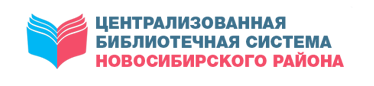 МКУ НОВОСИБИРСКОГО РАЙОНА «ЦБС»ЦЕНТР ПРАВОВОЙ ИНФОРМАЦИИПРАВОВОЙ ДАЙДЖЕСТВЫПУСК 7 (июль)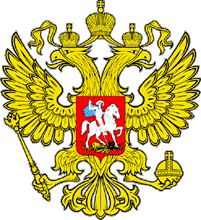 В дайджесте собраны статьи с правовой и другой социально значимой информацией из периодических изданий, находящихся в фонде Центральной районной библиотекиКраснообск2022Без человеческого фактораОчередной материал в рамках совместного проекта Уполномоченного по правам человека в Новосибирской области и газеты «Ведомости» разъясняет, на какие новые новеллы в сфере исполнительного производства стоит обратить внимание.С 20 июня вступил в силу Федеральный закон №417-ФЗ «О внесении изменений в отдельные законодательные акты РФ», направленный на ускорение и цифровизацию исполнительного производства.Из основных изменений стоит отметить появление у службы судебных приставов возможности принимать решения и направлять информацию автоматически. Теперь Федеральная служба судебных приставов (ФССП) может принимать решения по исполнительному производству, взысканиям и ограничениям без личного участия уполномоченных должностных лиц.Если говорить о конкретных процессуальных действиях, в автоматическом режиме, без личного участия должностного лица, могут приниматься следующие решения ФССП:о возбуждении, отказе, окончании исполнительного производства;о взыскании исполнительного сбора;об установлении и отмене установленных для должника ограничений, запретов;о наложении и снятии арестов;о предоставлении на основании судебного акта, акта другого органа или должностного лица отсрочки или рассрочки исполнения требований исполнительного документа;об отмене взыскания на денежные средства должника, а также на заработную плату и иные доходы должника;о рассмотрении заявлений, ходатайств лиц, участвующих в исполнительном производстве, поданных путём заполнения полей интерактивных форм заявлений, ходатайств, размещённых на Едином портале госуслуг.Необходимо понимать, что в подобных случаях будут выноситься не бумажные, а электронные постановления с усиленной электронной подписью. Информацию об этих постановлениях граждане смогут получить на Едином портале госуслуг.По сути, деятельность судебных приставов при осуществлении исполнительного производства автоматизируется, что позволит исключить проявление возможных фактов личной заинтересованности должностных лиц и иных человеческих факторов при осуществлении процессуальных действий (опечатки, неточности в оформлении процессуальных документов).Основной целью изменения механизма организации органами ФССП исполнительного производства является её совершенствование и улучшение взаимодействия участников исполнительного производства и органов ФССП.Гражданам необходимо обратить внимание на то, что с 20 июня судебные приставы-исполнители имеют право запрашивать у операторов сотовой связи номера телефонов должников и взыскателей. Соответствующие органы и организации предоставляют эти сведения в органы Федеральной службы судебных приставов в течение суток с момента поступления запроса.Эта мера позволит упростить порядок уведомления взыскателей и должников об исполнительном производстве. А также, возможно, во взаимодействии с правоохранительными органами сделает розыск должников более быстрым и эффективным.Без человеческого фактора. – Текст : непосредственный // Ведомости Законодательного Собрания Новосибирской области. – 2022, № 30 (1860) (27 июля). – С. 21.Госуслуги ускоряютсяПереход на новую схему максимально сократит сроки оказания госуслуг для граждан. Первый заместитель губернатора НСО Юрий Петухов принял участие в совещании в правительстве РФ, на котором обсуждался переход регионов на новую схему межведомственного информационного взаимодействия. Новая схема позволит сократить время предоставления услуг для жителей с регламентных сегодня пяти дней практически до нескольких минут. Новосибирская область уже приступила к подключению к новой системе межведомственного электронного взаимодействия, и до конца 2022 года будет доступно получение первых услуг в режиме онлайн. Перевод в электронный формат массовых социально значимых услуг (МСЗУ) — задача, поставленная Президентом России. В рейтинге качества оказания услуг в электронном виде Новосибирская область второй год подряд занимает шестое место среди регионов России.Госуслуги ускоряются. – Текст : непосредственный // Ведомости Законодательного Собрания Новосибирской области. – 2022, № 30 (1860) (27 июля). – С. 4.Двухфакторная защита поможет обезопасить Личный кабинет пользователей «Госуслуг»Специалисты минцифры Новосибирской области рекомендуют соблюдать правила «цифровой гигиены»: риски стать жертвой киберпреступников в этом году возросли.Целью хакеров теперь являются не только наши кошельки и аккаунты в социальных сетях, но и личные профили на портале «Госуслуги». Злоумышленников может остановить не очень сложная для вас защита.Алгоритм озвучило региональное министерство цифрового развития. Вам нужно в Личном кабинете на «Госуслугах», в разделе «Настройки», во вкладке «Безопасность», подключить двухфакторную защиту. Пользователь при входе на сайт, помимо пароля, будет вводить дополнительный одноразовый код, который придет на номер привязанного к аккаунту телефона. Пароль для доступа к профилю необходимо периодически менять.Жителям региона минцифра предлагает позаботиться и о пожилых родственниках — помочь им с настройками безопасности профилей на «Госуслугах».Двухфакторная защита поможет обезопасить Личный кабинет пользователей «Госуслуг». – Текст : непосредственный // Советская Сибирь. – 2022, № 29 (27810) (20 июля). – С. 11.«Для людей это будет важно»Инфляция в стране ожидается, по прогнозам специалистов, на уровне 16,5%. В связи с этим губернатор совместно с областным Заксобранием принял ряд решений, которые коснутся зарплат бюджетников, социальных выплат и школьного питания. Об этом рассказала на встрече с журналистами 13 июля министр труда и социального развития Новосибирской области Елена Бахарева.- На прошедшей неделе Министерством экономического развития Российской Федерации был опубликован среднегодовой индекс потребительских цен. Это прогнозный показатель на 2022 год. Он составит по прогнозу Минэкономразвития 116,5%. То есть ожидаемый уровень инфляции – 16,5%, – сообщила Елена Викторовна. – На фоне полученной информации губернатор Новосибирской области Андрей Травников принял три социально значимых решения. Они уже были поддержаны Законодательным Собранием региона. Первое решение коснется значительной части населения нашего региона – практически 200 тысяч человек. Предложено с 1 июля текущего года повысить на 10% заработную плату всем сотрудникам бюджетной сферы. Это главным образом работники педагогической, медицинской и социальной сфер. – Повышение коснется не только указанных категорий, – подчеркнула министр, – но и всех работников бюджетной сферы, всех, кто получает заработную плату из бюджета Новосибирской области. На 10% будут повышены оклады работников, и соответственно увеличится вся заработная плата. Такое решение губернатор принял впервые. Оно имеет большое социальное значение, предлагаемое увеличение должно повысить реальные доходы населения. Сайт правительства области приводит слова Андрея Травникова: «В Новосибирской области традиционно индексируются зарплаты бюджетников. Это наше региональное решение. Причем мы всегда повышаем на уровень не ниже инфляции. Обычно мы это делаем осенью: в сентябре или октябре. С учетом того, что в этом году цены росли очень быстро, было принято решение о повышении с 1 июля. Вполне возможно, осенью мы выйдем на вторую индексацию. Я дал поручение региональному правительству, министерству финансов области зарезервировать нужную сумму в бюджете, чтобы сделать все оперативно, когда это будет необходимо». Сейчас в правительстве ведется активная работа по перерасчетам, чтобы бюджетники в «платежках» уже за текущий месяц увидели повышенные цифры. Второе решение также связано с прогнозируемым уровнем инфляции. Это изменение размера социальных выплат. – Индексация коснется региональных мер социальной поддержки, – подчеркнула Елена Бахарева. – Таких у нас 40. Они предоставляются различным порядком. Часть соцвыплат – всего их 14 – у нас индексируется ежегодно, и в этом году повышение уже прошло. Оно составило, согласно закону о бюджете, 3,8%. Есть меры социальной поддержки, которые зависят от уровня прожиточного минимума. Как известно, он изменился с 1 июня 2022 года. Соответственно и размер таких выплат уже изменился, люди уже получают их в увеличенном объеме. Это прошло в беззаявительном порядке, специалисты министерства труда и социального развития самостоятельно произвели необходимый перерасчет. Но есть, так сказать, «стабильные» меры, которые выплачиваются фиксированной суммой, так вот они на сегодняшний день продолжают выплачиваться в том объеме, в котором и были. В связи с опубликованной информацией о прогнозном показателе среднегодового индекса потребительских цен и решением губернатора сейчас прорабатывается вопрос о повышении социальных мер поддержки на 10%. Сейчас производятся необходимые расчеты, они будут представлены в региональное министерство финансов. После всех подготовительных процедур планируется, что изменение начнет действовать уже в этом году. Также губернатором было принято решение о приведении к единому показателю стоимости питания льготных категорий детей, которые учатся в образовательных организациях, относящихся к министерству образования Новосибирской области. – Было много вопросов и обращений относительно стоимости питания льготных категорий. Почему ребенок из многодетной или малообеспеченной семьи питается по одной стоимости, а дети из других семей – по другой, – рассказала Елена Бахарева. – Теперь, по поручению Андрея Травникова, стоимость должна быть приведена к единому показателю. Это изменение коснется более 100 тысяч детей. Сумма дополнительного финансирования на эти цели составит более 200 млн рублей. Проект закона о внесении изменений в бюджет области уже рассмотрен на 23-й сессии регионального парламента. Все принятые решения будут важны для людей, – подытожила министр. Татьяна КузинаКузина, Т. «Для людей это будет важно» / Татьяна Кузина. – Текст : непосредственный // Новосибирский район – территория развития. – 2022, № 29 (422) (20 июля). – С. 5.Ждать или брать?Новое жильё, сертификат на его покупку, компенсация аренды — в регионе разными способами решают жилищные проблемы детей-сирот.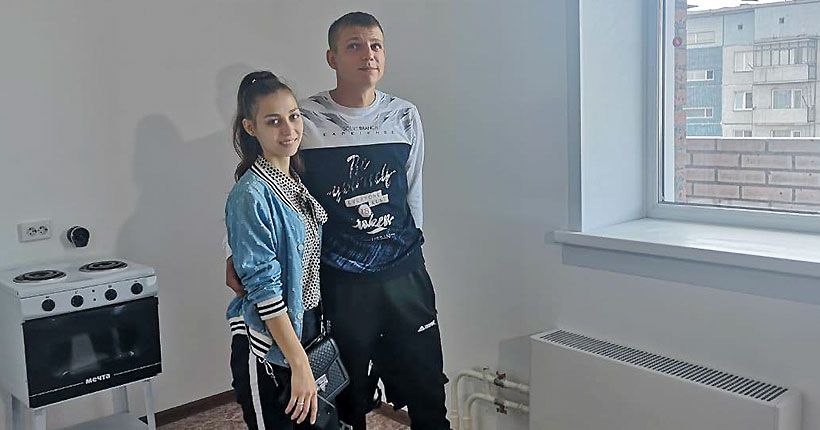 Шесть молодых искитимцев стали новосёлами в мае. Всего в Искитиме в этом году приобретено 14 квартир для детей-сирот.В список детей-сирот и детей, оставшихся без попечения родителей, которым должно быть предоставлено жильё, сейчас входят 7 710 человек. Из них уже имеют право на получение жилья, но не обеспечены им 5 367 человек. По 345 из них есть решения судов, обязывающие предоставить им жильё.Чтобы решить проблемы с накопившейся задолженностью, в области разработана поэтапная программа её ликвидации до 2025 года. О том, как идёт её реализация, рассказала министр труда и социального развития области Елена Бахарева.По сравнению с 2020 годом более чем в три раза увеличено финансирование на приобретение и строительство жилых помещений для молодых людей из этой категории. Если в 2020 году жильё получили 358 человек на общую сумму 500,9 млн рублей, то в 2022 году планируется им обеспечить 696 человек на сумму 1,7 млрд рублей (7 июля сессия заксобрания приняла поправку о выделении на эти цели ещё 270 млн рублей).Министр пояснила, что осложняет работу по предоставлению жилья: в большинстве районов отсутствует его первичный рынок, а использовать вторичный рынок мешают высокие требования законодательства к качеству квадратных метров и состояние предлагаемых на нём жилых помещений. Кроме того, во многих районах рынок вторичного жилья исчерпан.Для решения проблемы были приняты следующие меры:• возможность приобретения жилых помещений не только в своём, но и в другом районе;• учёт дифференцированной стоимости квадратного метра по муниципальным районам и городским округам (нельзя уравнивать стоимость метра жилья в Новосибирске и отдалённых районах);• увеличение стоимости квадратного метра общей площади жилого помещения;• изменение минимальной нормы обеспечения жильём — от 24 квадратных метров (ранее было возможно только от 30 квадратных метров).Кроме того, в регионе продолжает работать мера поддержки в форме компенсации платы за наём жилого помещения, которой можно пользоваться до момента получения квартиры. Размер компенсации — от 5 до 15 тысяч рублей в месяц, в зависимости от муниципального образования. В 2021 году компенсацию получили 336 человек.Ещё одна относительно новая мера поддержки введена год назад — предоставление очередникам сертификата на приобретение жилья. В реестр на текущий год включён 171 человек, выдано 84 сертификата, из них уже приобрели жильё на их средства 35 человек. Планируется, что до конца года 111 человек обналичат сертификаты на сумму 281,6 млн рублей.Стоимость сертификата уже в этом году дважды увеличивалась: если в 2021 году она составляла 1,6 млн рублей, то сейчас — от 2,25 млн до 3,15 млн рублей (в зависимости от муниципального образования, на территории которого выдан жилищный сертификат). Ранее получатель сертификата должен был иметь непрерывный трудовой стаж не менее полугода, сейчас это требование отменено. Теперь получить сертификат могут молодые люди, достигшие возраста 23 лет, трудоустроенные, дееспособные, не имеющие судимости, не состоящие на учёте в наркологическом и психоневрологическом диспансерах. На сертификат можно приобрести жилой дом или квартиру на территории области общей площадью не менее 20 квадратных метров. Допускается вкладывать в покупку собственные средства — кредитные, а также материнский и областной семейный капитал.500 человек в год в среднем пополняют список детей-сирот, которым должно быть предоставлено жильё.Ждать или брать?. – Текст : непосредственный // Ведомости Законодательного Собрания Новосибирской области. – 2022, № 28 (1858) (13 июля). – С. 11.Как вернуть деньги?Лето – пора отпусков. Всем хочется отдохнуть и набраться сил перед очередным рабочим годом. Многие стараются слетать на курорты, побывать у родных и близких. Туристы стараются заботиться об отдыхе заранее – приобретают путевки, билеты. Но нередко можно услышать истории, когда отменяются рейсы или по объективным обстоятельствам поездку приходится отложить. Что делать в этой ситуации и как вернуть потраченные средства, пояснили специалисты регионального Роспотребнадзора. Вопрос: «Заблаговременно приобрели билеты на самолет. Через месяц авиакомпания сообщила, что рейс не состоится по техническим причинам. Теперь не хотят возвращать деньги за сборы. Имеют ли они на это право?». Ответ: «Это неправомерно. Согласно ст. 108 Воздушного кодекса Российской Федерации, п. 227 Федеральных авиационных правил «Общие правила воздушных перевозок пассажиров, багажа, грузов и требования к обслуживанию пассажиров, грузоотправителей, грузополучателей», утвержденных Приказом Минтранса России от 28.06.2007 № 82, вынужденным отказом пассажира от перевозки признается отказ в том числе в случае отмены или задержки рейса, указанного в билете. В случае вынужденного отказа от договора воздушной перевозки провозная плата потребителю возвращается». Вопрос: «Взял туристическую путевку, но накануне случилась проблема у родственников (экстренная госпитализация), в результате я вынужден был отказаться от поездки. По телефону переговорил с туроператором и попросил отменить поездку и вернуть деньги. Турфирма отказывается возвращать деньги категорически». Ответ: «В силу ст. 10 ФЗ «Об основах туристской деятельности в Российской Федерации», каждая из сторон вправе потребовать изменения или расторжения договора о реализации туристского продукта в связи с существенным изменением обстоятельств, к которым относятся в том числе, невозможность совершения туристом поездки по независящим от него обстоятельствам (болезнь туриста и другие обстоятельства). При предъявлении требования об отказе от исполнения договора также следует руководствоваться ст. 32 Закона РФ «О защите прав потребителей», в которой указано, что потребитель вправе отказаться от исполнения договора об оказании услуг в любое время при условии оплаты исполнителю фактически понесенных им расходов, связанных с исполнением обязательств по данному договору. Если договор о реализации туристского продукта заключен вами с турагентом, то ответственность по возврату уплаченных в счет договора денежных средств, в соответствии с вышеуказанными правилами, возлагается как на турагента (исполнителя услуги по реализации туристского продукта), так и на туроператора (исполнителя услуг, включенных в туристский продукт). Рекомендуем требования, предусмотренные законом направить указанным лицам в письменной форме. При неудовлетворении требований либо несогласия с выставленной исполнителями суммой понесенных расходов, защитить нарушенное право можно только в суде (ч. 1 ст. 11 Гражданского кодекса РФ, ч. 1 ст. 17 Закона)». Вопрос: «Купил запчасти, но они мне не подошли. По телефону менеджер сообщил, что уже прошли сроки возврата, и деньги я вернуть не смогу. Как быть?» Ответ: «Стоит напомнить, что согласно ст. 25 Закона РФ «О защите прав потребителей», покупатель вправе предъявить требование продавцу об обмене (возврате) непродовольственного товара надлежащего качества (не подошедшего по форме, габаритам, фасону, расцветке, размеру или комплектации) в течение четырнадцати дней, не считая дня его покупки. По истечении указанного срока данное право утрачивается. В этом случае потребитель вправе требовать возврата товара при обнаружении в нем недостатка, обусловленного несоответствием фактических потребительских свойств (технических характеристик) запчастей, заявленным в информации о товаре (переданной продавцом потребителю вместе с товаром)». Подготовлено по материалам Управления РоспотребнадзораКак вернуть деньги?. – Текст : непосредственный // Новосибирский район – территория развития. – 2022, № 28 (421) (13 июля). – С. 9.Как получить помощь в рамках соцконтрактаСоциальный контракт – это одна из мер социальной поддержки, которая поможет справиться с временными трудностями. Государственная социальная помощь на основании социального контракта оказывается малоимущим семьям, малоимущим одиноко проживающим гражданам, которые по независящим от них причинам имеют среднедушевой доход ниже величины прожиточного минимума. Цель оказания помощи – стимулирование активных действий ее получателей по преодолению трудной жизненной ситуации. Как получить социальную помощь в рамках социального контракта? Шаг 1. Определите, относитесь ли вы к категории потенциальных получателей помощи. Получателями помощи являются малоимущие семьи и малоимущие одиноко проживающие граждане. Прожиточный минимум в Новосибирской области в 2022 году:для трудоспособного гражданина – 15 318,0 рублей;пенсионеров – 12 086,0 рублей;детей – 14 562,0 рублей. Шаг 2. Подготовьте заявление и необходимые документы. Документы, которые понадобятся для заключения социального контракта:1) паспорт или иной документ, удостоверяющий личность заявителя; 2) страховое свидетельство обязательного пенсионного страхования, содержащее СНИЛС; 3) свидетельство о браке – для состоящих в браке; 4) документ, подтверждающий регистрацию по месту жительства или по месту пребывания в Новосибирском районе Новосибирской области, если этих сведений нет в документе, удостоверяющем личность; 5) документы (справки) о доходах заявителя и всех членов его семьи за три календарных месяца, предшествующие подаче заявления; 6) копия финансового лицевого счета или иной документ, подтверждающий количество лиц, зарегистрированных по месту жительства или пребывания заявителя; 7) копия сберегательной книжки или выписка, содержащая банковские или иные реквизиты; 8) справка о регистрации в государственной службе занятости населения в качестве безработного, а также о назначенных социальных выплатах безработному (предоставляется по собственной инициативе); 9) согласие на обработку, хранение и передачу персональных данных заявителя и персональных данных членов семьи заявителя, указанных в заявлении; 10) трудовые книжки всех трудоспособных членов семьи (при наличии).Шаг 3. Обратитесь в ГКУ НСО «Центр социальной поддержки населения Новосибирского района». Заявление и подготовленные документы можно подать лично, в электронной форме через Единый портал госуслуг. О принятом решении о назначении помощи (об отказе в ее назначении) вас уведомят в письменной или электронной форме способом, указанным в заявлении, не позднее чем через 10 дней с даты регистрации заявления и документов. При подаче заявления в электронной форме посредством Портала уведомление о ходе рассмотрения заявления осуществляется путем изменения статуса заявления в личном кабинете на Портале. ГКУ НСО «Центр социальной поддержки населения Новосибирского района» расположен по адресу: р. п. Краснообск, ул. С-200, 5/1, каб. 264. Телефоны для консультаций: 238-39-55; 238-39-43. Шаг 4. Подпишите социальный контракт. Социальный контракт с прилагаемой к нему программой социальной адаптации оформляется в двух экземплярах и подписывается заявителем и руководителем. Размер помощи, ее вид и порядок получения определяются с учетом мероприятий программы социальной адаптации, предусмотренных социальным контрактом. Социальный контракт заключается (в зависимости от мероприятий программы социальной адаптации) на срок до шести, до девяти или до двенадцати месяцев. В частности, при осуществлении мероприятий программы социальной адаптации по поиску работы срок контракта составляет не более девяти месяцев и может быть заключен не чаще одного раза в год. В случае неисполнения (несвоевременного исполнения) гражданином мероприятий программы социальной адаптации по причинам, не являющимся уважительными, с месяца, следующего за месяцем возникновения данного обстоятельства, социальный контракт расторгается досрочно в одностороннем порядке, а новый контракт может быть заключен не ранее чем через 12 месяцев со дня расторжения ранее заключенного контракта. Информация предоставлена ГКУ НСО «ЦСПН Новосибирского района»Как получить помощь в рамках соцконтракта. – Текст : непосредственный // Новосибирский район – территория развития. – 2022, № 30 (423) (27 июля). – С. 4.QR-код для таблеткиСистема маркировки почти решила проблему поддельных лекарств в Новосибирской области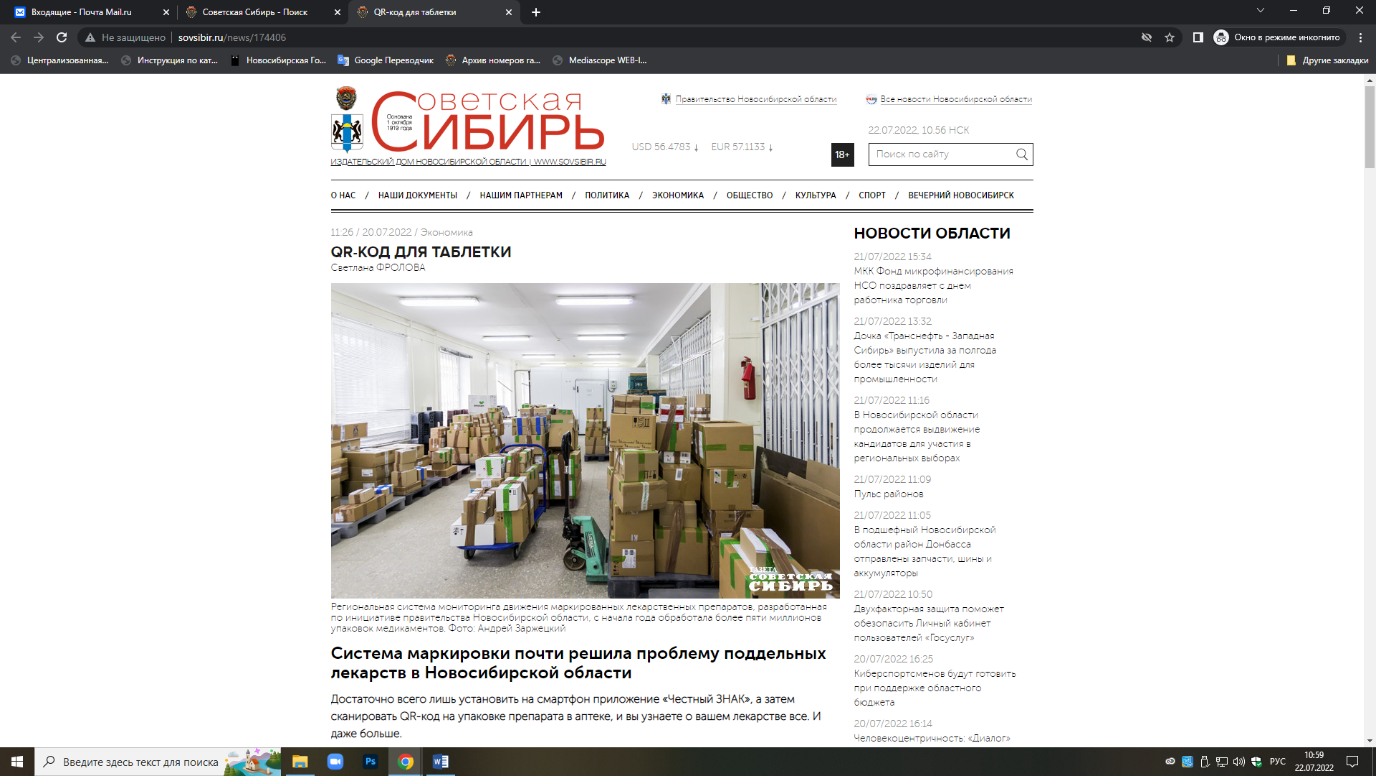 Достаточно всего лишь установить на смартфон приложение «Честный ЗНАК», а затем сканировать QR-код на упаковке препарата в аптеке, и вы узнаете о вашем лекарстве все. И даже больше. Сервис, который применяется в государственном казенном учреждении Новосибирской области «Новосибоблфарм», был разработан министерством цифрового развития и связи Новосибирской области для министерства здравоохранения региона. Система отслеживает весь цикл перемещения препарата, от производителя до пациента. А также позволяет узнать, не возник ли дефицит лекарства, и если возник, то где именно.Цифровая жизнь микстурыНа минувшей неделе журналисты побывали на складе лекарств предприятия, которое обеспечивает медикаментами все государственные больницы региона, а также льготников — бесплатными лекарствами. И получили исчерпывающую информацию о внедрении новой цифровой системы от заместителя министра цифрового развития и связи Новосибирской области Ирины Савельевой, руководителя территориального органа Росздравнадзора по Новосибирской области Елены Хрусталевой и заместителя директора Новосибоблфарма Елены Слесаревой. Как рассказала Ирина Савельева, сейчас к системе подключены все государственные медицинские организации Новосибирской области. А два года назад система мониторинга движения маркированных лекарственных препаратов была признана победителем международного конкурса корпоративной автоматизации «1С: Проект года». Обязательную маркировку лекарств «Честный ЗНАК» внедрили в России в июле 2020 года. И в Новосибирской области по заказу минцифры региона дополнительно был разработан локальный сервис, интегрированный с федеральным.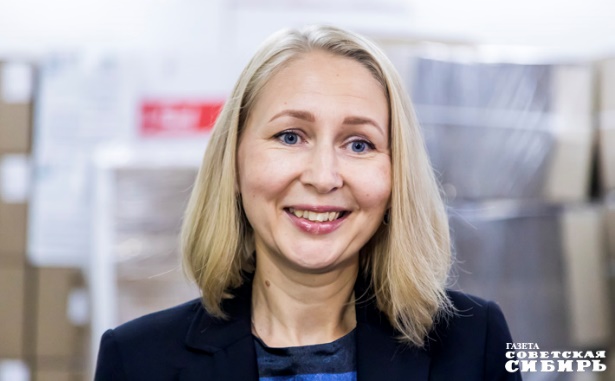 Как рассказала замминистра цифрового развития и связи Новосибирской области, система разработана в соответствии с едиными федеральными требованиями для обеспечения маркировки движения лекарственных препаратов. В регионе это единая система, доступная всем медицинским организациям.— Основное назначение — профилактика контрафакта. Поскольку сервис позволяет отслеживать весь процесс движения лекарственного препарата от производителя до пациента, врач убежден в том, что больной получит качественное лечение, — говорит Ирина Савельева. — Можно проверить наличие препарата на любом этапе: у поставщика, на складе, в розничной сети. Кроме этого, система позволяет медучреждениям видеть остатки лекарственных препаратов в наличии, что дает возможность анализировать в реальном времени их наличие и не допускать дефицита. Все данные из регионального сегмента поступают в единую федеральную систему.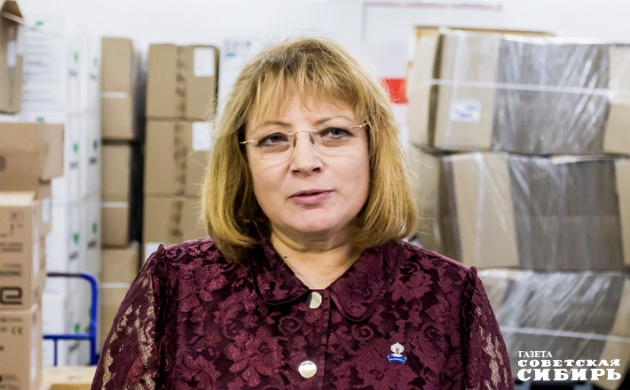 Где и сколькоКак пояснила Елена Хрусталева, руководитель регионального Росздравнадзора, сейчас есть две системы по обращению лекарственных препаратов — региональная и федеральная (система маркировки движения лекарственных препаратов — Прим. авт.).— Фактически работа в федеральной системе обеспечивается по всей территории России, всеми субъектами. Росздравнадзор отслеживает информацию по федеральной системе — у нас есть личные кабинеты, и мы видим по субъекту, в котором мы находимся, практически все пути движения лекарственных препаратов, от момента его приобретения до потребителя. Треками его путь фиксируется на карте. По сути, система очень наглядно позволяет определить, где и сколько препаратов сейчас находится. Например, на вчерашний день в Новосибирской области находилось в обращении около трехсот миллионов упаковок лекарственных препаратов. Из них 16 миллионов — в аптеках, четыре миллиона — в медицинских организациях. То есть система наглядно показывает в онлайн-режиме, какой препарат в какой организации находится, — комментирует Елена Хрусталева.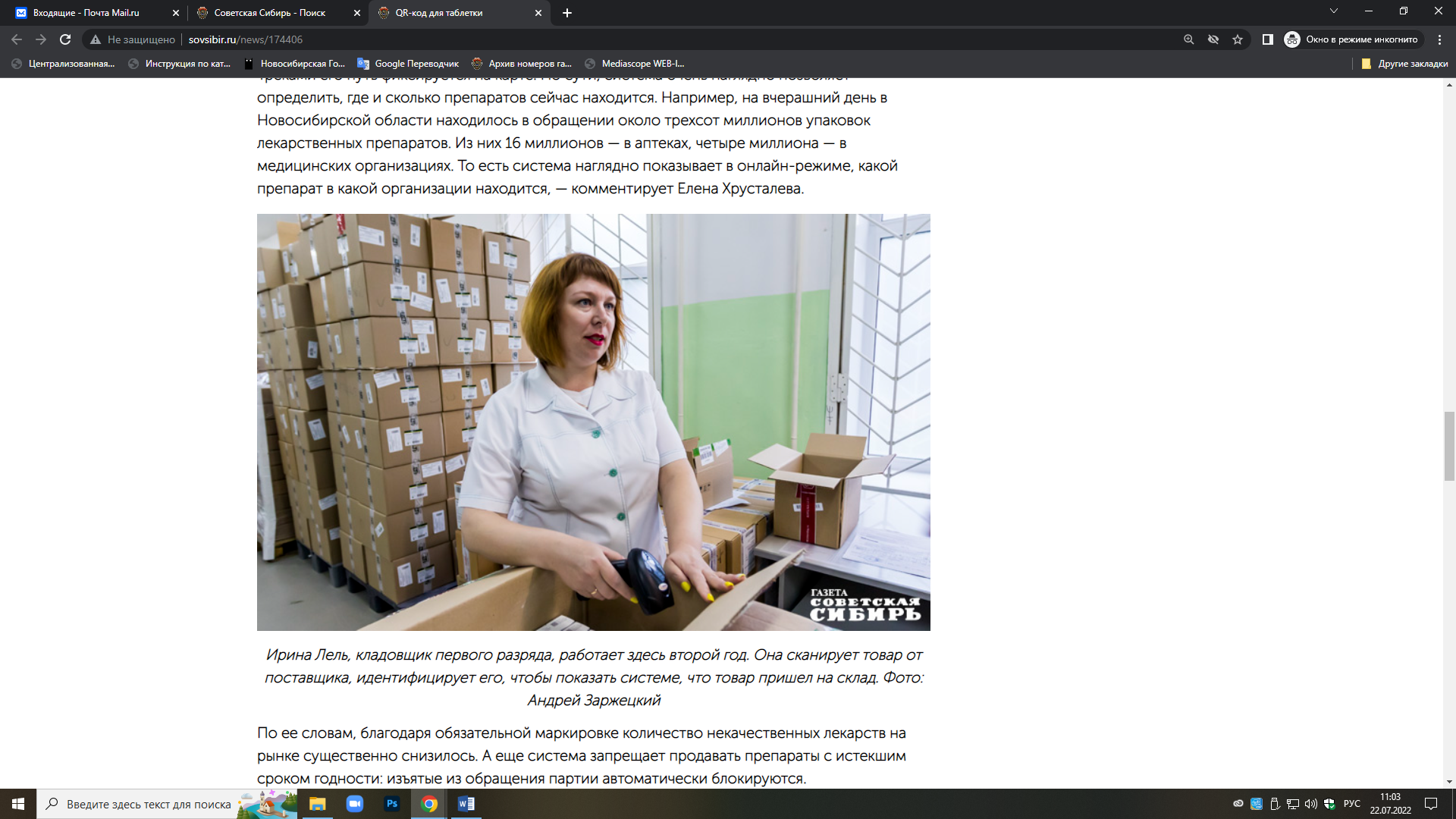 По ее словам, благодаря обязательной маркировке количество некачественных лекарств на рынке существенно снизилось. А еще система запрещает продавать препараты с истекшим сроком годности: изъятые из обращения партии автоматически блокируются.— Система идентифицирует лекарственный препарат. Если он не идентифицирован, через систему он пройти не сможет. Росздравнадзор ежегодно проводит отбор лекарственных препаратов на экспертизу. В нашем субъекте мы ежегодно проверяем до 400 наименований — различные серии, партии. Это достаточно большой объем. Изъятых из обращения некачественных препаратов после такого отбора стало меньше в 100 раз, всего 0,12 процента. Раньше это были более значительные цифры — 10—15 процентов лекарственных препаратов изымалось из обращения в связи с их недоброкачественностью, — объясняет чиновник. Что касается импортных препаратов, сейчас можно ввозить лекарства с маркировкой иностранного государства. 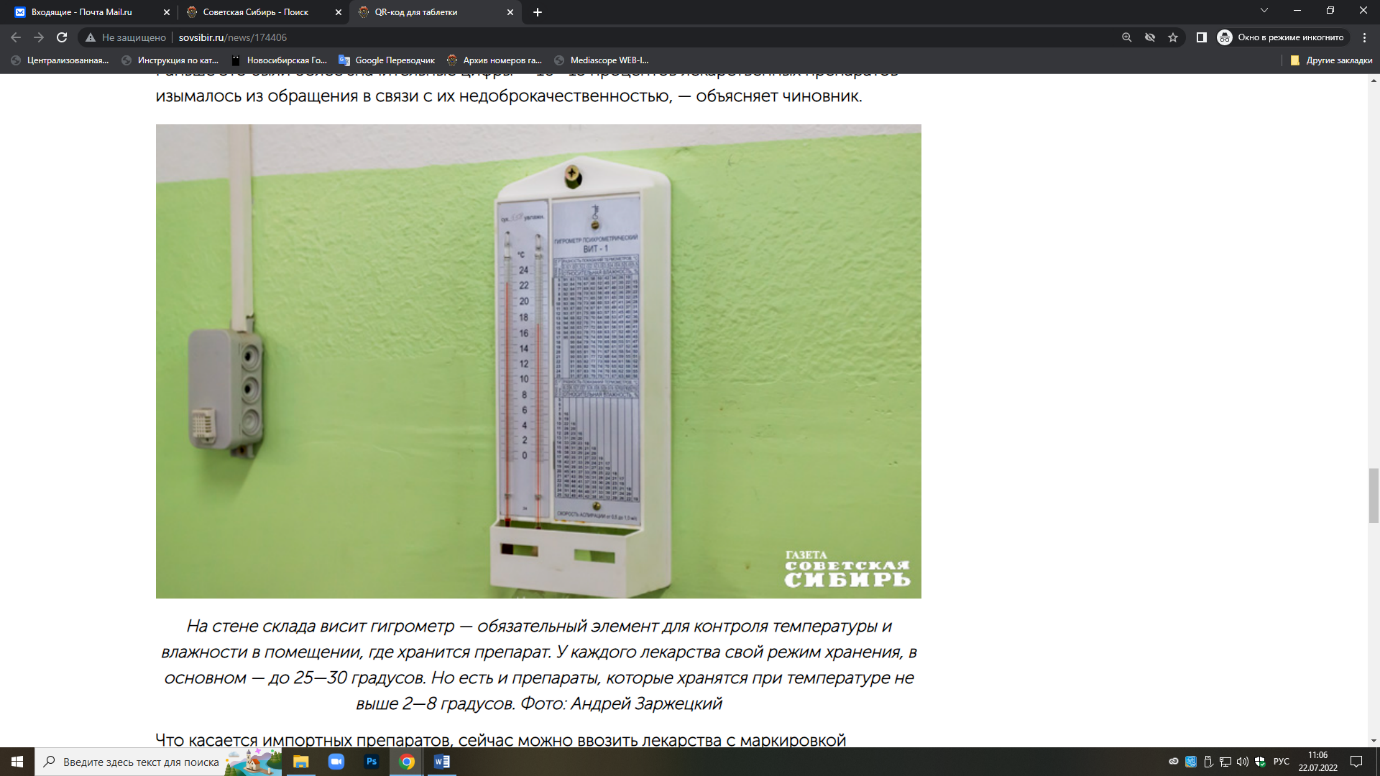 — Упаковка может быть подписана на языке иностранного государства, — комментирует Елена Хрусталева. — И здесь уже, на границе Российской Федерации, таможенными органами либо специальными организациями проводится маркировка. Устанавливаются КИЗы (контрольные идентификационные знаки), которые в дальнейшем, уже на территории Российской Федерации, начинают свое действие. Сейчас значительно упрощен ввоз лекарственных препаратов из-за рубежа, упрощен ряд нормативных требований по представлению, например, экспертизы по этим лекарствам. По сути, открыта зеленая улица, чтобы эти препараты свободно поступали в Российскую Федерацию. Сейчас мы видим, что как ассортиментная, так и ценовая доступность по СФО и по Новосибирской области сохраняется. У нас стабильные показатели с небольшим ростом по ассортиментной доступности (по торговым наименованиям) и по ценовой политике. В принципе, все лекарственные препараты у нас находятся в зоне ценовой комфортности для населения, то есть нет сильного подорожания.Честное слово «Честного ЗНАКА»Как сообщили журналистам в ходе пресс-тура, любой человек может самостоятельно проверить качество и происхождение любого лекарства. Достаточно лишь установить на телефон мобильное приложение «Честный ЗНАК» и отсканировать с помощью камеры контрольный идентификационный код на упаковке. 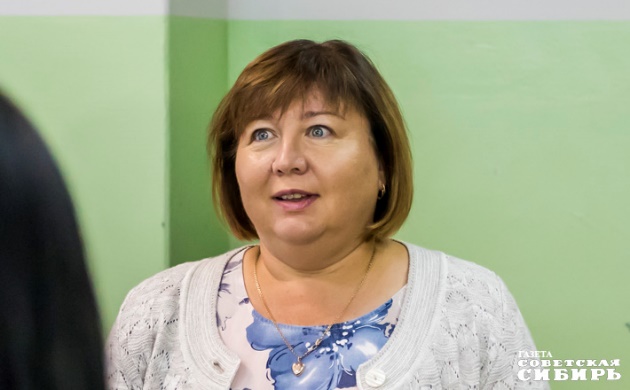 — Когда партия приходит на склад, мы получаем уведомление через систему маркировки от поставщиков о конкретных упаковках, — рассказывает она. — Сканируем товар, сверяем, проводим приемный контроль, то есть подтверждаем в системе, что все совпадает. При отгрузке в медорганизации или пункты выдачи льготных лекарств снова сканируем. В федеральную систему поступает информация о том, что товар перемещается. То же самое происходит в медучреждениях и аптечных пунктах. Они подтверждают приемку конкретных упаковок. Вывод их из оборота также фиксируется. Причем при выдаче льготных лекарств региональная система позволяет отследить, какой именно пациент и когда получил препарат. Таким образом, система полностью прозрачна. 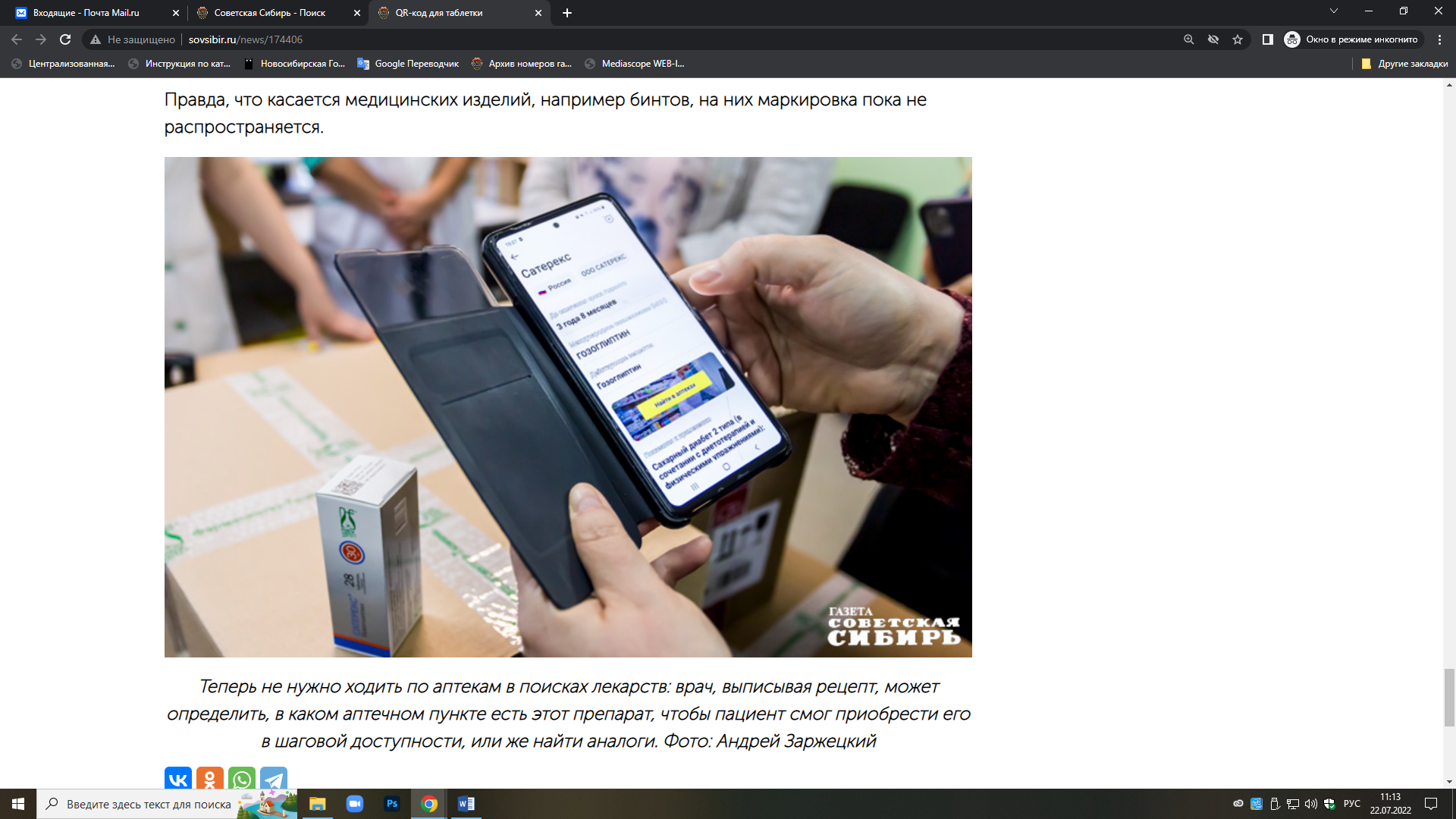 Правда, что касается медицинских изделий, например бинтов, на них маркировка пока не распространяется.Светлана ФроловаФролова, С. QR-код для таблетки / Светлана Фролова. – Текст : непосредственный // Советская Сибирь. – 2022, № 29 (27810) (20 июля). – С. 4-5.На обработку согласенОчередной материал в рамках совместного проекта Уполномоченного по правам человека в Новосибирской области и газеты «Ведомости» разъясняет, какая административная ответственность установлена за необоснованное понуждение потребителей к предоставлению своих персональных данных.Федеральный закон от 28.05.2022 №145-ФЗ «О внесении изменения в статью 14.8 Кодекса Российской Федерации об административных правонарушениях» вносит изменения в указанную статью, а именно дополняет её частью 7, защищающей права потребителя на предоставление им своих персональных данных.В соответствии с Федеральным законом от 27.07.2006 №152-ФЗ «О персональных данных» персональные данные — это любая информация, относящаяся к прямо или косвенно определённому или определяемому физическому лицу (субъекту персональных данных).В соответствии с Федеральным законом №152 физическое лицо принимает решение о предоставлении его персональных данных и даёт согласие на их обработку свободно, своей волей и в своём интересе. Согласие на обработку персональных данных должно быть конкретным, информированным и сознательным. Согласие на обработку персональных данных может быть дано субъектом персональных данных или его представителем в любой позволяющей подтвердить факт его получения форме, если иное не установлено федеральным законом.Таким образом, частью 7 статьи 14.8 КоАП РФ установлено, что отказ в заключении, исполнении, изменении или расторжении договора с потребителем в связи с отказом потребителя предоставить персональные данные, за исключением случаев, если предоставление персональных данных является обязательным в соответствии с федеральными законами и иными нормативными правовыми актами или непосредственно связано с исполнением договора с потребителем, влечёт наложение административного штрафа на должностных лиц в размере от 5 000 до 10 000 рублей; на юридических лиц от 30 000 до 50 000 рублей.Однако надо знать, что ответственность не наступит в случаях, когда предоставление потребителем персональных данных является обязательным в соответствии с федеральными законами и иными нормативными правовыми актами или непосредственно связано с исполнением договора.Федеральный закон от 28.05.2022 №145-ФЗ вступает в силу с 1 сентября 2022 года.После 1 сентября по вопросу защиты своих прав как потребителя в рамках части 7 статьи 14.8 КоАП РФ необходимо обращаться в федеральный орган исполнительной власти, осуществляющий федеральный государственный надзор в области защиты прав потребителей.На территории Новосибирской области таким федеральным органом является Управление Федеральной службы по надзору в сфере защиты прав потребителей и благополучия человека по Новосибирской области (Роспотребнадзор).На обработку согласен. – Текст : непосредственный // Ведомости Законодательного Собрания Новосибирской области. – 2022, № 29 (1859) (20 июля). – С. 21.Пенсия по доверенностиПенсионер при необходимости может оформить доверенность на получение пенсии, определив при этом срок ее действия. Доверенность должна быть обязательно заверена. В определенных жизненных ситуациях, например, когда пенсионер болен или выезжает в санаторий, на отдых, в гости к родственникам и не может самостоятельно получить пенсию, в этом случае можно оформить доверенность на получение пенсии, срок действия которой определяет сам пенсионер. Доверенность в обязательном порядке должна быть заверена. Доверенность на получение выплат может быть удостоверена несколькими способами: • нотариусом, в случае отсутствия в населенном пункте нотариуса – уполномоченным лицом органов исполнительной власти; • организацией, в которой пенсионер работает или учится; • администрацией лечебного стационарного учреждения, в котором пенсионер находится на лечении; • администрацией стационарной организации социального обслуживания, в которой проживает пенсионер; • письменным уполномочием на получение представителем гражданина его пенсии по вкладу в банке с его банковского счета (представляемым непосредственно банку). Если срок действия доверенности превышает один год, то в таком случае доставка производится в течение всего срока действия доверенности, но при этом пенсионеру необходимо ежегодно подтверждать факт регистрации или проживания по месту получения пенсии. Для этого пенсионеру необходимо до первого числа месяца, следующего за тем, в котором истекает один год со дня выдачи доверенности или предыдущего подтверждения регистрации по месту получения пенсии, подтвердить факт регистрации или факт проживания по месту получения пенсии. Это можно сделать: – лично, обратившись в клиентскую службу с документами о регистрации (паспорт с соответствующей отметкой или вид на жительство, или свидетельство о регистрации по месту пребывания, а если пенсия выплачивается по месту фактического проживания, данный факт подтверждается письменным заявлением о проживании по конкретному адресу); – через доверенное лицо (при наличии доверенности, оформленной в простой письменной форме) путем предоставления заявления пенсионера о продолжении выплаты пенсии по доверенности, паспорта доверителя или вида на жительство, или нотариально удостоверенных копии паспорта (вида на жительство) со сведениями о месте жительства, либо копии свидетельства о регистрации по месту пребывания, или заявления пенсионера о доставке пенсии по фактическому месту жительства; – путем направления заказным письмом с уведомлением заявления о доставке пенсии и других выплат для продолжения выплаты пенсии по доверенности, нотариально удостоверенной копии паспорта или вида на жительство, содержащих сведения о месте жительства, или нотариально удостоверенной копии свидетельства о регистрации по месту пребывания. Заявление о подтверждении факта регистрации по месту жительства (пребывания) или фактического проживания лица, выдавшего доверенность на получение пенсии и других выплат сроком действия более одного года, может быть установленной формы либо произвольной. В нем указывается Ф.И.О. пенсионера, адрес места жительства (пребывания), адрес, по которому доставляется пенсия, паспортные данные, а также все вышеуказанные сведения по доверенному лицу, дата оформления заявления, подпись пенсионера. Если пенсионер получил пенсию хоть один раз сам в течение года, то течение годичного срока для подтверждения пенсионером факта регистрации по месту получения пенсии отсчитывается от этой даты. Также в настоящее время и специалисты Пенсионного фонда самостоятельно связываются с пенсионером по телефону (в случаях отсутствия регистрации по месту получения пенсии) с сообщениями о необходимости обращения с заявлением для подтверждения факта продления выплаты пенсии по доверенности в клиентскую службу, а также направляют уведомления о порядке выплаты пенсии по доверенности, срок действия которой превышает один год, заказным письмом. В случае не предоставления документов, подтверждающих факт регистрации пенсионера по месту получения пенсии пенсионером и по итогам работы, проведенной специалистами ПФР, по уточнению факта регистрации пенсионера по месту получения пенсии либо места фактического проживания пенсионера документов (сведений), содержащих информацию, влияющую на осуществление выплаты и доставки пенсии, выплата пенсии приостанавливается. Пресс-служба Отделения ПФРПенсия по доверенности. – Текст : непосредственный // Новосибирский район – территория развития. – 2022, № 28 (421) (13 июля). – С. 12.Получить прописку и паспорт станет прощеС 1 июля 2022 года вступает в силу сразу несколько законов, которые облегчают оформление документов для россиян и защищают их финансовые накопления. В поликлиниках можно будет вместо полиса ОМС предъявлять паспорт, упрощается процедура регистрации по месту жительства, а банки обяжут информировать о полной стоимости потребкредита с точностью до третьего знака после запятой. Паспорт вместо полиса С 1 июля россияне смогут обращаться в поликлиники без полиса ОМС. При обращении за медицинской помощью можно будет предъявить любой документ, удостоверяющий личность: либо полис ОМС, либо паспорт. Регистрация по месту жительства станет проще Граждане смогут встать на учет по месту пребывания или жительства в любом регистрационном органе в пределах муниципального района, а в Москве, Санкт-Петербурге и Севастополе – в любом органе в пределах города. Паспорт за 10 дней Срок оформления паспорта сократится до пяти рабочих дней с момента приема документов органом МВД от гражданина или МФЦ. Сейчас паспорт оформляется за 10 дней, если документы поданы по месту жительства, и за 30 дней – во всех остальных случаях. Прожиточный минимум не тронут Должники смогут подавать заявление о сохранении ПМ от списания непосредственно в кредитную организацию. Это поможет сохранить от взыскания гарантированный прожиточный минимум, даже если взыскатель обратился напрямую в банк, минуя приставов. Защита пенсионных накоплений Россияне смогут защитить свои пенсионные накопления. Если суд признает, что пенсионные накопления были незаконно переведены из одного негосударственного пенсионного фонда в другой, то гражданам вернут инвестиционный доход, который был изъят при досрочном переходе. Госуслуги станут доступнее Инвалиды, имеющие транспортные средства в соответствии с медицинскими показаниями, или их законные представители смогут подать заявление о компенсации 50% стоимости ОСАГО через «Госуслуги». Также подать заявление о предоставлении мер социальной поддержки через этот портал смогут члены семей погибших военнослужащих и сотрудников силовых органов. Речь идет о выплатах в связи с расходами на жилое помещение, взносами на капремонт, услугами ЖКХ и пособиями на детей. Аттестация для гидов и экскурсоводов Экскурсоводами и гидами-переводчиками на туристских маршрутах смогут быть только граждане РФ. Требование о российском гражданстве не распространяется на инструкторов-проводников. Также вводится обязательная аттестация гидов, экскурсоводов и инструкторов-проводников. Экскурсовод (гид) и гид-переводчик обязаны проходить аттестацию один раз в пять лет. Получение гражданства «по упрощенке» Иностранные граждане и лица без гражданства – победители и финалисты общероссийских конкурсов платформы «Россия – страна возможностей» смогут получить вид на жительство в РФ в упрощенном порядке: без разрешения на временное проживание. Банки будут указывать минимальную ставку Полная стоимость потребкредита или займа в годовых процентах должна указываться с точностью до третьего знака после запятой. Также при составлении договора по вкладам банки должны указывать минимальную гарантированную ставку не где-то внутри среди множества других пунктов, а на первой странице договора. Подготовила Елена АзароваПолучить прописку и паспорт станет проще / подготовила Елена Азарова. – Текст : непосредственный // Новосибирский район – территория развития. – 2022, № 27 (420) (06 июля). – С. 10.Понимаем, что это временно…Вакансий в базе данных кадровых агентств региона почти в два раза больше, чем официально зарегистрированных безработныхНа сложившиеся экономические условия местный рынок труда пока реагирует не так болезненно, как на пандемию новой коронавирусной инфекции, а массовому высвобождению работников препятствуют действия службы занятости. Есть в регионе и эксклюзивные наработки. Уровень безработицы в Новосибирской области в три раза меньше, чем в среднем по России. Такую тенденцию, сформировавшуюся в том числе благодаря мощной экономике региона, эксперты называют традиционной. В условиях санкций главным результатом комплексных действий в регионе является то, что положение дел на рынке труда остается устойчивым, и это недавно также отметили на селекторном совещании Министерства труда России.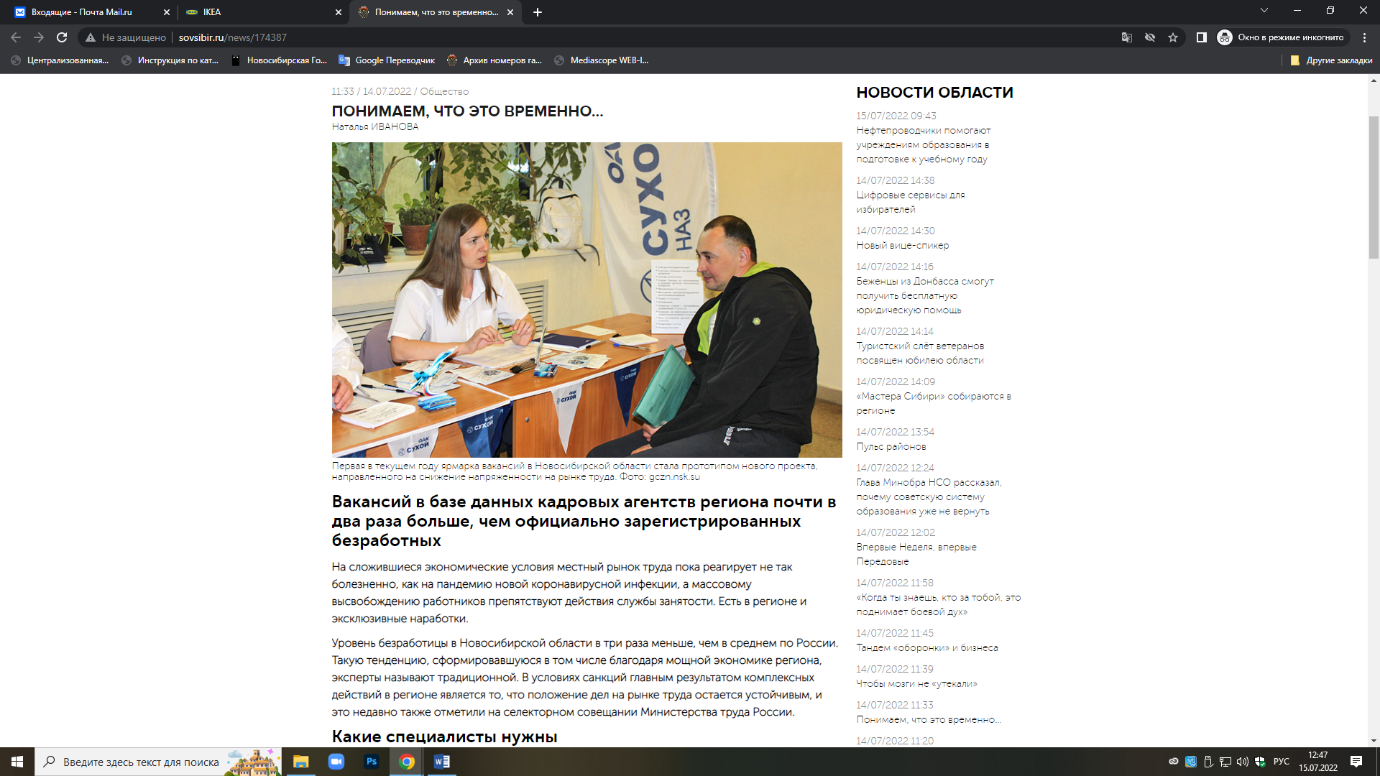 Какие специалисты нужны— В целом ситуацию на рынке труда Новосибирской области можно оценить как относительно стабильную, — рассказал заместитель министра труда и социального развития Новосибирской области Владимир Машанов. — Уровень зарегистрированной безработицы составляет 1,2 процента от численности рабочей силы, это меньше по сравнению со значениями данного показателя на начало года. Количество вакансий превышает численность безработных граждан, зарегистрированных в центрах занятости, в 2,2 раза. На сегодня в региональном банке вакансий 37 845 предложений. В большей степени востребованы врачи, фельдшеры, инженеры, а также представители рабочих профессий: слесари, сборщики, водители, продавцы, повара, а также кадры для работ, не требующих квалификации. Особенно в летний период пользуются спросом грузчики, подсобные рабочие, уборщики помещений. Некоторые предприятия разыскивают специалистов, владеющих навыками работы на простом оборудовании, которое использовалось лет десять назад. 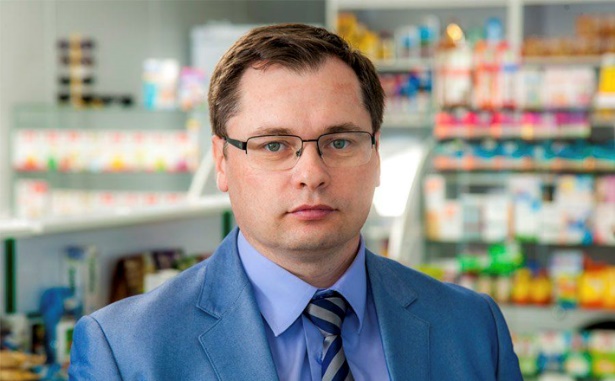 — Понимаем, что это временная история. В переходный период, когда у нас обновляется программное оборудование и происходит импортозамещение, такие специалисты нужны и, возможно, для какой-то части людей это будет хорошее подспорье. Их квалификация вновь потребуется, — обозначил свою точку зрения Владимир Машанов.По его оценкам, ситуация в период пандемии была сложнее, сейчас рынок труда демонстрирует менее болезненную реакцию. Понимая его потребности, служба занятости принимает меры точечно, а ряд предприятий, испытывающих дефицит кадров, компенсируют его из резервов других организаций, где идет высвобождение персонала.Держат ситуацию на контролеМинистерство труда и социальной политики особое внимание уделяют ситуации на предприятиях, где не исключается высвобождение работников и введение режимов неполной занятости.В настоящее время об изменении режимов занятости сообщили 82 организации, где трудятся 14 773 человека. В данную категорию вошли 1644 работника 11 системообразующих предприятий федерального и регионального значения. Неполный рабочий день или неделю работают 3943 человека, в простое находятся 800 человек, а в отпуске без сохранения заработной платы — еще 63.Владимир Машанов отметил, что в период, когда рынок труда, реагируя на определенные изменения, перестраивается, это естественный процесс. Например, такие режимы применялись и до, и в период пандемии.— 30 июня 2022 года по инициативе представителей министерства труда и социального развития Новосибирской области, центра занятости города Новосибирска состоялось рабочее совещание в формате ВКС (видео-конференц-связь — Прим. ред.) по вопросам занятости сотрудников и перспектив продолжения деятельности компаний в России, таких как «Кока-Кола», ИКЕА. Мы держим ситуацию на контроле, — добавил Владимир Машанов.Массового высвобождения не происходитЧтобы уменьшить напряженность на рынке труда и сохранить сформировавшийся уровень занятости населения в условиях санкций, пакет дополнительных мер принят на уровне правительств не только Российской Федерации, но и Новосибирской области.— Сегодня одна из наших задач — это реализация мер поддержки для того, чтобы сохранить, поддержать занятость. Появились новые виды, — рассказал заместитель министра труда региона. — Основное отличие от обучения в рамках национального проекта «Демография» состоит в том, для каких лиц и каких работодателей они применяются.Если раньше поддерживали безработных, то теперь центры занятости точечно, заблаговременно начинают работать с теми организациями, у которых есть риски. То есть человек еще не потерял работу, не получил статус безработного, а его уже поддерживают.Центры занятости перестроили свою работу — они действуют на опережение. Как только появляется информация, что каким-то образом может поменяться режим работы на предприятии, в учреждении, туда выезжают специалисты центров занятости.Есть и такое понятие, как мобильные бригады. Только на прошлой неделе было шесть выездов. На местах, если есть согласие работодателя, формируется пункт консультаций, который работает по графику и куда человек может обратиться.В чем принцип мер поддержки? Это то же переобучение, те же временные работы, но сейчас государство действует превентивно, то есть мы знаем всех, кто находится под риском сокращения, и заранее принимаем меры по каждому работнику. Поэтому и не происходит массового высвобождения.Надо уметь работатьВ Новосибирской области развивается проект «Ярмарка вакансий», за основу которого взяли мероприятие с таким же названием. В режиме онлайн и офлайн с 30 мая по 3 июня 2022 года на ярмарке вакансий, где было предложено более 400 вакансий от 63 работодателей, сибиряки могли пройти собеседования, посетить мастер-классы, семинары по самопрезентации и составлению резюме, получить консультации. Полный список вакансий был размещен на сайте министерства труда и социального развития Новосибирской области.— Это будет большой набор модулей, — рассказал Владимир Машанов о новинке. — В дальнейшем механизм виртуальной ярмарки и все другие механизмы быстрого реагирования, масштабное количество информации можно будет размещать на одной интернет-площадке. Сейчас ведем переговоры с министерством цифрового развития о том, чтобы такой продукт был создан.В Новосибирской области также разработаны и в течение первых полутора месяцев реализуются как пилотный проект новые меры поддержки для людей, у которых пока нет опыта работы. Речь идет о тех, кто заканчивает или закончил высшие и средние учебные заведения. В период, когда выпускник осваивает корпоративные правила и бизнес-процессы, работодателю компенсируют расходы на выплату заработной платы, налоговые отчисления, социальные взносы.— Мы сейчас активно информируем об этой программе работодателей, чтобы они могли реализовать у себя данную идею, работаем с сузами и вузами, чтобы они ею воспользовались для поднятия рейтингов. Измерить результаты пилотного проекта планируем в сентябре, а сейчас мы находимся на стадии, когда предприятия должны принять проект и взять его на вооружение.Наталья ИвановаИванова, Н. Понимаем, что это временно… / Наталья Иванова. – Текст : непосредственный // Советская Сибирь. – 2022, № 28 (27809) (13 июля). – С. 6.Соцконтракт поможет встать на ногиПрезидент РФ Владимир Путин поручил правительству увеличить с 1 июля выплаты по социальным контрактам на ведение индивидуального предпринимательства до 350 тысяч рублей, а также на ведение личного подсобного хозяйства – до 200 тысяч рублей. Помощью государства могут воспользоваться безработные и малоимущие граждане, семьи, оказавшиеся в трудной жизненной ситуации. В Новосибирском районе за первое полугодие 2022 года заключено более 120 контрактов с семьями, желающими повысить свой доход. Наиболее активно обращаются за мерами социальной поддержки в Толмачёвском, ВерхТулинском, Кубовинском сельсоветах. Расскажем подробнее, как заключить контракт и кому это будет выгодно.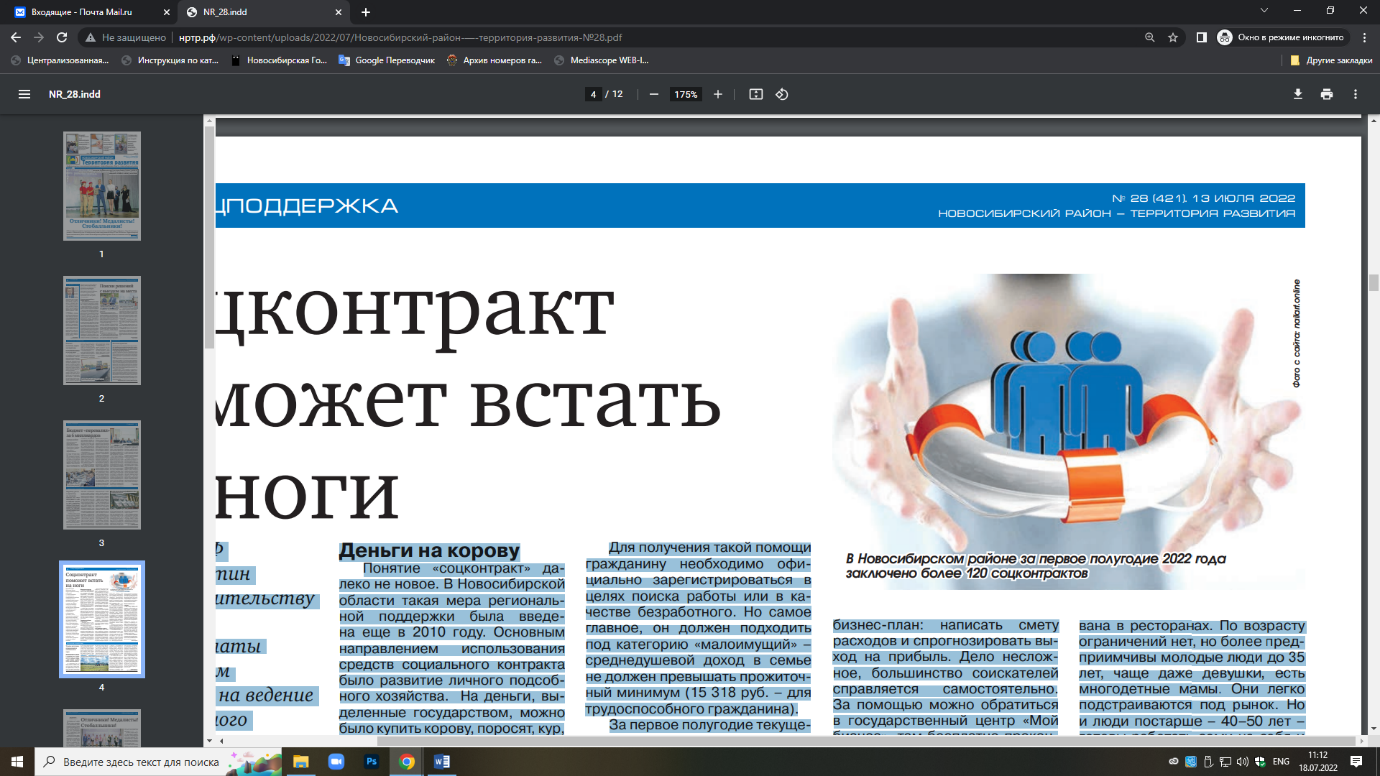 Деньги на корову Понятие «соцконтракт» далеко не новое. В Новосибирской области такая мера региональной поддержки была введена еще в 2010 году. Основным направлением использования средств социального контракта было развитие личного подсобного хозяйства. На деньги, выделенные государством, можно было купить корову, поросят, кур, гусей и другую живность. Как говорится, на прокорм. Такая форма помощи показала свою эффективность. Многие семьи смогли поправить материальное положение и встать на ноги. А кто-то даже создал мини-ферму и стал предпринимателем. В 2021 году, после пандемии, соцконтракт становится одной из форм адресной поддержки населения на государственном уровне. Деньги на программу выделяются из федерального бюджета, расширяется и перечень направлений. Приоритетными становятся такие виды помощи гражданам, как поиск работы и открытие своего дела. Трудоустройство и обучение В Центре занятости населения Новосибирского района прокомментировали, что значит поиск работы по контракту. – Специалисты Центра занятости населения содействуют гражданам в подборе подходящей работы и оказывают услугу по социальной адаптации для успешного собеседования с работодателем. После заключения социального контракта выплата с 1 июня 2022 года начисляется в размере 15 318 рублей, далее после заключения гражданином трудового договора выплаты производятся в течение трех месяцев, – рассказала директор ЦЗН Новосибирского района Наталья Рыжкова. Для получения такой помощи гражданину необходимо официально зарегистрироваться в целях поиска работы или в качестве безработного. Но самое главное, он должен подходить под категорию «малоимущий» – среднедушевой доход в семье не должен превышать прожиточный минимум (15 318 руб. – для трудоспособного гражданина). За первое полугодие текущего года в рамках соцконтракта были трудоустроены 48 человек, в основном на рабочие специальности. Мужчины идут работать водителями, грузчиками, кладовщиками. Женщины – мойщиками посуды, озеленителями, помощниками воспитателя, швеями, поварами. – Соцконтракт стимулирует соискателя как можно раньше приступить к работе. Поэтому многие сразу соглашаются на предложенные вакансии, чтобы получать одновременно и зарплату, и доплату от государства в течение трех первых месяцев официального трудоустройства, – подчеркнула выгоду Наталья Валентиновна. Если для трудоустройства необходима дополнительная квалификация, то Центр занятости может направить соискателя на обучение, во время которого будет выплачиваться пособие (стипендия). Открытие собственного дела Специалисты ЦЗН также оказывают содействие в заключении социального контракта на реализацию мероприятий по осуществлению индивидуальной предпринимательской деятельности. Размер единовременной денежной выплаты с 1 июля будет 350 000 рублей. Деньги можно потратить на оборудование, расходные материалы, аренду помещения. Для заключения контракта необходимо защитить бизнес-план: написать смету расходов и спрогнозировать выход на прибыль. Дело несложное, большинство соискателей справляется самостоятельно. За помощью можно обратиться в государственный центр «Мой бизнес», там бесплатно проконсультируют, сделают расчеты, дадут советы по открытию бизнеса, подскажут, какие могут быть подводные камни. Наталья Рыжкова отмечает, что желающих открыть свое дело становится все больше. Сельчане поняли, что зарабатывать деньги можно, не выходя из дома. Они активно переучиваются на востребованные профессии, такие как мастер маникюра, парикмахер, швея, кондитер. На своих приусадебных участках выращивают овощи, рассаду, разводят цыплят. Мужчины организовывают столярные мастерские, мини-цеха по производству тротуарной плитки, бордюрного камня, занимаются перевозкой грузов, проводят санитарную обработку от насекомых: клещей, клопов, муравьев. Направления бизнеса самые разные. За первое полугодие текущего года социальный контракт на ведение индивидуального предпринимательства оформили 34 человека. Дальше будет больше, уверены специалисты ЦЗН. – В течение июня мы проводили выездные встречи в сельсоветах. Жители охотно шли, интересовались, как открыть свое дело. Многие приносили готовые бизнес-проекты. Приятно видеть, что к делу подключаются целые семьи. Были заявки на открытие пекарни, разведение особых пород кур, коз, выращивание микро-зелени — такая продукция востребована в ресторанах. По возрасту ограничений нет, но более предприимчивы молодые люди до 35 лет, чаще даже девушки, есть многодетные мамы. Они легко подстраиваются под рынок. Но и люди постарше – 40–50 лет – готовы работать сами на себя и многие делают это успешно, – отметила Наталья Рыжкова. Ответственность сторон Социальный контракт – это договор между гражданином (семьей) и государством. Он предусматривает ответственность сторон. На протяжении определенного периода времени (около года) предприниматель должен регулярно отчитываться о своих результатах. Если он прекратит предпринимательскую деятельность в период действия социального контракта по собственной инициативе, то полученные средства необходимо будет вернуть в полном объеме. Но пока таких прецедентов не было. Программа поддержки малоимущих по социальному контракту будет действовать по 2024 год включительно. В Центре занятости населения советуют гражданам воспользоваться помощью государства. Самый простой способ – найти работу. Для амбициозных – открыть свое дело. Так же, как и раньше, оказывается помощь на развитие подсобного хозяйства – покупку домашнего скота, птицы. Более подробную информацию о заключении социального контракта можно получить в Центре социальной поддержки населения по месту жительства или в Центре занятости населения. Елена АзароваАзарова, Е. Соцконтракт поможет встать на ноги / Елена Азарова. – Текст : непосредственный // Новосибирский район – территория развития. – 2022, № 28 (421) (13 июля). – С. 4.Теперь без конфликтовМФЦ региона усовершенствовали стандарт обслуживания.Обслуживание граждан в МФЦ Новосибирской области проходит с использованием электронной очереди. Для удобства посетителей в стандарт обслуживания заявителей были внесены изменения, определяющие способы получения талона, условия замены услуги, указанной в талоне, и основания для аннулирования талона.«Эти уточнения нужны для нивелирования конфликтных ситуаций в работе с заявителями. Мы нацелены на улучшение качества обслуживания и на то, чтобы получение услуги было комфортным», — отметил замминистра экономического развития НСО Виталий Шовтак.Согласно изменениям, внесённым в постановление правительства НСО от 11 декабря 2018 года №513-п, заявитель может получить то количество услуг, которое указано в талоне. Заменить услугу, указанную в талоне, на другую нельзя. Исключение допускается в случае, когда время предоставления услуги, указанной в талоне, соответствует времени предоставления необходимой услуги заявителю. При формировании талона указываются ФИО заявителя, передать право использования выделенного приёма другому человеку нельзя. Если данные заявителя в талоне не совпадают с данными обратившегося, в обслуживании будет отказано.Ещё одно уточнение касается порядка вызова за получением услуги: заявителя трижды приглашают в окно обслуживания — два раза подряд и третий раз не более чем через 10 минут. Если заявитель не подошёл после третьего приглашения, талон аннулируется.Виталий Шовтак напомнил, что для оптимизации процесса получения услуг внедряются новые цифровые сервисы: голосовой робот-консультант, отвечающий на звонки в кол-центре МФЦ, криптобиокабины для оформления биометрического загранпаспорта, сервис «График загруженности филиалов», который отображает текущую ситуацию в филиалах МФЦ по количеству человек в очереди и рассчитывает, сколько времени заявитель проведёт в конкретном филиале.Теперь без конфликтов. – Текст : непосредственный // Ведомости Законодательного Собрания Новосибирской области. – 2022, № 30 (1860) (27 июля). – С. 23.